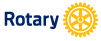 2014年8月23日2014-2015年度　国際ロータリー第2790地区会員増強・退会防止セミナー　プログラム第2790地区会員増強・退会防止員会(敬称略)◆テーマ　目指せ、2790！◆日　時　平成26年8月23日(土)　点鐘１3:30 ◆会　場　ホテルポートプラザちば　２Fロイヤル◆タイムスケジュール13：00　　受付開始司会進行　　副委員長　高橋潤一(新千葉)13：30　　点　鐘　　　　　　　　　　　　　　　　　　　　　　　　　　　　　　　　委員長　並木鷹男(千葉)　　　　　　ロータリーソング「奉仕の理想」　　　　　　　　　　　　　　　　　　　　　　　　地区役員紹介　　　　　　　　　　　　　開会挨拶　　　　　　　　　　　　　　　地区研修委員　パスト・ガバナー　中村博亘(柏南)　　　　　　ガバナー挨拶　　　　　　　　　　　　　　第2790地区ガバナー　宇佐見　透(千葉幕張)趣旨説明　　　　　　　　　　　　　　　　　　　　　　　　　　　　　　委員長　並木鷹男(千葉)13：50　　パネルディスカッション★パネラー　　　　　　　　　　　　　　　　　　市川RC　会員増強委員長　　陶山　修達大原RCクラブ　奉仕委員長　浅野和男千葉南RC　会員増強委員長　　北原俊彦千葉西RC　直前会長　　西川　　昇成田コスモポリタンRC　直前会員増強委員長　岩澤　　弘★コーディネータ－　　　　　　　　　　　館山RC　地区委員会　副委員長　川名光俊14：45　　休　憩14：55　　テーブルディスカッション15：45　　テーブル発表指定した６テーブルから発表16：15　　総　　評　　　　　　　　　　地区研修リーダー　パスト・ガバナー　崎山征雄(習志野中央)16：30　　閉会・点鐘　　　　　　　　　　　　　　　　　　　　　　　　　　　　　　　委員　瀧　芳文(船橋)